Жамбыл облысы Жамбыл ауданы Өрнек ауылы  Бейсенбек Тайшапұлы атындағы орта мектебінің директоры,  қазақ тілі мен әдебиеті пәнінің  мұғалімі Жумадилова Рина Қамбарқызы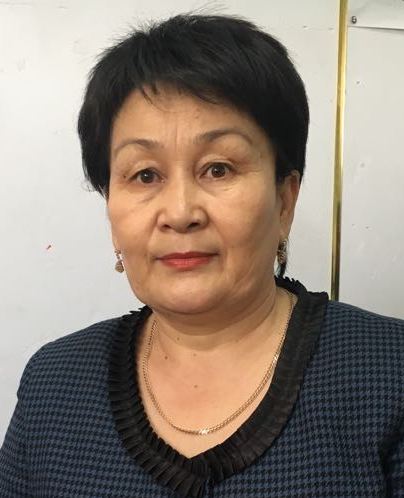 Сынып:6Сынып:6Тексерілді:                                Тексерілді:                                Мерзімі17.10.2016ж17.10.2016ж17.10.2016ж17.10.2016жТақырыбыАбай Құнанбаев  Құлақтан кіріп бойды аларАбай Құнанбаев  Құлақтан кіріп бойды аларАбай Құнанбаев  Құлақтан кіріп бойды аларАбай Құнанбаев  Құлақтан кіріп бойды аларМақсатыАбай өлеңдері мен қара сөздерінің тәрбиелік мәнін түсіну, адамгершілік тәрбие берудегі ақынның философиялық шолуларының маңызын түсінуге үйрету, қара сөздерінің мазмұнын меңгерту. Абай өлеңдері мен қара сөздерінің тәрбиелік мәнін түсіну, адамгершілік тәрбие берудегі ақынның философиялық шолуларының маңызын түсінуге үйрету, қара сөздерінің мазмұнын меңгерту. Абай өлеңдері мен қара сөздерінің тәрбиелік мәнін түсіну, адамгершілік тәрбие берудегі ақынның философиялық шолуларының маңызын түсінуге үйрету, қара сөздерінің мазмұнын меңгерту. Абай өлеңдері мен қара сөздерінің тәрбиелік мәнін түсіну, адамгершілік тәрбие берудегі ақынның философиялық шолуларының маңызын түсінуге үйрету, қара сөздерінің мазмұнын меңгерту. Күтілетін нәтиже  Өз ойларын жетік пайдалануға дағдыланады.Тақырыпты меңгереді.Өмірде пайдалана алады.Өз ойларын жетік пайдалануға дағдыланады.Тақырыпты меңгереді.Өмірде пайдалана алады.Өз ойларын жетік пайдалануға дағдыланады.Тақырыпты меңгереді.Өмірде пайдалана алады.Өз ойларын жетік пайдалануға дағдыланады.Тақырыпты меңгереді.Өмірде пайдалана алады.Қажетті құралдарМаркер,постер,бағалау парақшалары,Алты қалпақМаркер,постер,бағалау парақшалары,Алты қалпақМаркер,постер,бағалау парақшалары,Алты қалпақМаркер,постер,бағалау парақшалары,Алты қалпақСабақ кезеңдеріМұғалімнің іс-әрекетіМұғалімнің іс-әрекетіМұғалімнің іс-әрекетіОқушының іс-әрекетіғалауҰйымдастыру кезеңі   «Мен ән тыңдағанда ...»Ендеше бір-бірімізге сәттілік тілейік.   «Мен ән тыңдағанда ...»Ендеше бір-бірімізге сәттілік тілейік.   «Мен ән тыңдағанда ...»Ендеше бір-бірімізге сәттілік тілейік.Оқушылар қолдарындағы смайлик бар қағазды көрсетіп, көңіл-күйлеріні жақсы екендігін бір-біріне көрсетеді.Білу«Әсемпаз болма әрнеге» өлеңі
1894 жылы жазылған           4 тармақ, 6 шумақ
Мағыналық құрылымы жағынан Төрт бөлікке бөлінеді.Өлеңнің идеялық мазмұнымен жұмыс
–         Өлеңді мәнерлетіп оқыту
–         Түсініксіз сөздермен жұмыс
Шапқат /шапағат/-мейірім, жәрем  көмек.Ез /езбе/- мезі ету                                               Әсемпаз- көрсеқызар, қызғаншақ                                   Майданға түспей-еңбектенбей«Әсемпаз болма әрнеге» өлеңі
1894 жылы жазылған           4 тармақ, 6 шумақ
Мағыналық құрылымы жағынан Төрт бөлікке бөлінеді.Өлеңнің идеялық мазмұнымен жұмыс
–         Өлеңді мәнерлетіп оқыту
–         Түсініксіз сөздермен жұмыс
Шапқат /шапағат/-мейірім, жәрем  көмек.Ез /езбе/- мезі ету                                               Әсемпаз- көрсеқызар, қызғаншақ                                   Майданға түспей-еңбектенбей«Әсемпаз болма әрнеге» өлеңі
1894 жылы жазылған           4 тармақ, 6 шумақ
Мағыналық құрылымы жағынан Төрт бөлікке бөлінеді.Өлеңнің идеялық мазмұнымен жұмыс
–         Өлеңді мәнерлетіп оқыту
–         Түсініксіз сөздермен жұмыс
Шапқат /шапағат/-мейірім, жәрем  көмек.Ез /езбе/- мезі ету                                               Әсемпаз- көрсеқызар, қызғаншақ                                   Майданға түспей-еңбектенбейОқушылар үй тапсырмасын қорғайды.1.Өлеңді жаттау2.ТалдауТүсінуЖаңа сабақ: «ҚҰЛАҚТАН КІРІП, БОЙДЫ АЛАР...» - Абайдың 1897 жылы М. Ю. Лермонтовтың «Звуки» атты шығармасының сарынымен жазған өлеңі. Әрқайсысы 4 тармақты 7 шумақтан тұрады. Орыс ақынының шығармасы 20 жол. Өлеңнің бірталай жері Лермонтовтың туындысынан жолма-жол тәржімеленіп алынғанымен, алайда жалпы алғанда Абайдың өз шығармасы.Жаңа сабақ: «ҚҰЛАҚТАН КІРІП, БОЙДЫ АЛАР...» - Абайдың 1897 жылы М. Ю. Лермонтовтың «Звуки» атты шығармасының сарынымен жазған өлеңі. Әрқайсысы 4 тармақты 7 шумақтан тұрады. Орыс ақынының шығармасы 20 жол. Өлеңнің бірталай жері Лермонтовтың туындысынан жолма-жол тәржімеленіп алынғанымен, алайда жалпы алғанда Абайдың өз шығармасы.Жаңа сабақ: «ҚҰЛАҚТАН КІРІП, БОЙДЫ АЛАР...» - Абайдың 1897 жылы М. Ю. Лермонтовтың «Звуки» атты шығармасының сарынымен жазған өлеңі. Әрқайсысы 4 тармақты 7 шумақтан тұрады. Орыс ақынының шығармасы 20 жол. Өлеңнің бірталай жері Лермонтовтың туындысынан жолма-жол тәржімеленіп алынғанымен, алайда жалпы алғанда Абайдың өз шығармасы.Жаңа мәліметтермен танысадыҚолдануМағынасын ашу:  Өлеңдегі негізгі ой    Тілмен кестеленуіМағынасын ашу:  Өлеңдегі негізгі ой    Тілмен кестеленуіМағынасын ашу:  Өлеңдегі негізгі ой    Тілмен кестеленуіТалдау Постер құру Абай туралы алған білімдерін  постерге сала отырып талдау Постер құру Абай туралы алған білімдерін  постерге сала отырып талдау Постер құру Абай туралы алған білімдерін  постерге сала отырып талдауАлған түсініктерін талдай отырып,тапсырманы орындайды. ЖинақтауАқын мен диалогАқын мен диалогАқын мен диалогДиалог құрадыБағалауДе Бононың«Алты қалпақ» стратегиясы Ақ қалпақ-Сіз қандай ақпарат алдыңыз? Қара қалпақ-Қандай қиыншылықтары бар? Сары қалпақ-Жағымды , пайдалы жақтарын саралаңыз. Жасыл қалпақ-Барлық жаңасын және қызықтысын жазыңыз.Қызыл қалпақ -Сезімін дамыту болжамдарын айтыңыз. Көк қалпақ- Қорытынды жасаңызДе Бононың«Алты қалпақ» стратегиясы Ақ қалпақ-Сіз қандай ақпарат алдыңыз? Қара қалпақ-Қандай қиыншылықтары бар? Сары қалпақ-Жағымды , пайдалы жақтарын саралаңыз. Жасыл қалпақ-Барлық жаңасын және қызықтысын жазыңыз.Қызыл қалпақ -Сезімін дамыту болжамдарын айтыңыз. Көк қалпақ- Қорытынды жасаңызДе Бононың«Алты қалпақ» стратегиясы Ақ қалпақ-Сіз қандай ақпарат алдыңыз? Қара қалпақ-Қандай қиыншылықтары бар? Сары қалпақ-Жағымды , пайдалы жақтарын саралаңыз. Жасыл қалпақ-Барлық жаңасын және қызықтысын жазыңыз.Қызыл қалпақ -Сезімін дамыту болжамдарын айтыңыз. Көк қалпақ- Қорытынды жасаңызСабақты бағалайды.Стикерге «екі жұлдыз бір тілек»Үйге тапсырмаБағалауРефлексия кезеңі1. Бүгінгі сабақта маған жаңалық болды...2. Бүгінгі сабақта басты ой ... болды.3. Менің ұсынысым... Рефлексия кезеңі1. Бүгінгі сабақта маған жаңалық болды...2. Бүгінгі сабақта басты ой ... болды.3. Менің ұсынысым... Рефлексия кезеңі1. Бүгінгі сабақта маған жаңалық болды...2. Бүгінгі сабақта басты ой ... болды.3. Менің ұсынысым... Мына сөйлемдерді аяқтап, талдау жасайды.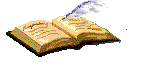 РефлексияСабақ мақсаттары ,оқыту мақсаттары жүзеге асырымды болды ма?Бүгін оқушылар нені үйренді?Оқыту ортасы қандай болды?Менің бөліп оқытқаным өз мәнінде жүзеге асты ма?Мен өз уақытымды ұтымды пайдалана алдым ба?Мен жоспарыма қандай өзгерістер енгіздім және неліктен?РефлексияСабақ мақсаттары ,оқыту мақсаттары жүзеге асырымды болды ма?Бүгін оқушылар нені үйренді?Оқыту ортасы қандай болды?Менің бөліп оқытқаным өз мәнінде жүзеге асты ма?Мен өз уақытымды ұтымды пайдалана алдым ба?Мен жоспарыма қандай өзгерістер енгіздім және неліктен?